COMITE DEPARTEMENTAL DE TENNIS DE TABLE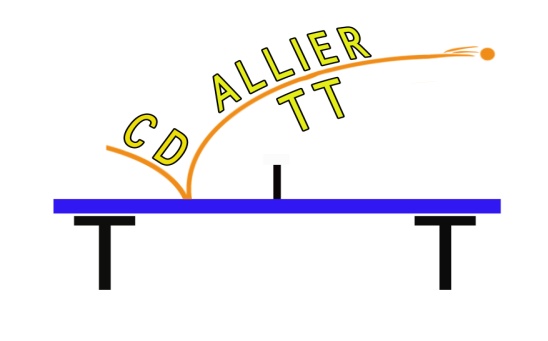 Maison départementale des sports – 4 rue Refembre03000 MOULINSTel : 04.70.44.68.70Mail : cdtt.03.siege@gmail.comCONVOCATION 2ème TOUR CHAMPIONNAT JEUNES SAISON 2016-2017Le deuxième tour du championnat jeunes saison 2016-2017 se déroulera sur 2 secteurs. ALLIER NORD ET OUEST : le dimanche 11 décembre 2016Lieu de la compétition : Gymnase municipal Boulevard Général de Gaulle 03600 COMMENTRYHoraires : Pointage 9h - Début de la compétition 9h30 – Fin de la compétition : 12h30Organisateur : COMMENTRY TT : Responsable Xavier ANTOINE-MICHARDJuge-Arbitre : Xavier ANTOINE-MICHARDClubs : Monbeugny  - Moulins-Yzeure - Souvigny - Bourbon - Montluçon - Le Brethon - CommentryALLIER SUD ET EST : le dimanche 11 décembre 2016Lieu de la compétition : Gymnase de Lapalisse avenue du 8 mai 1945 03120 LAPALISSEHoraires : Pointage 9h00 - Début de la compétition 9h30 – Fin de la compétition : 12h30Organisateur : TT LAPALISSE : Responsable Pierre FEYDELJuge-Arbitre : Bernard BARRETClubs : Les autres clubs.IMPORTANT : Tout forfait doit être signalé au plus tard le samedi 10 décembre 2016, auprès du responsable de la compétition de votre secteur.Cette compétition est une compétition de masse pour les débutants, le plaisir de tous est primordial (joueurs, entraîneurs, parents, accompagnateurs, dirigeants), le résultat reste secondaire. J'invite chacun à sauvegarder l'esprit et l’objectif principal des Match’ping. 